INSCHRIJVINGSFORMULIER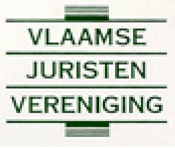 Juristenreis Dublin7-12 november 2024 (6 dagen / 5 nachten)Ondergetekende schrijft in op de reis georganiseerd door de VJV-Organisatie vzw naar Dublin van 7 tot 12 november 2024. Deze reis valt niet onder de toepassing van de wet op de pakketreizen van 21 november 2017 (artikel 4, 2°).Inbegrepen in de inschrijvingsprijs zijn : vliegtuigtickets, vijf overnachtingen in hotel met ontbijtbuffet, en de bezoeken, rondleidingen met gids en maaltijden zoals vermeld in het programma. Niet inbegrepen : maaltijden en dranken andere dan vermeld, vervoer ter plaatse, toegangsgelden tot musea, persoonlijke uitgaven, fooien.Ik ga er mee akkoord dat deelname aan deze reis op basis van “first come first serve” wordt toegestaan aan hoofdinschrijvers die voor het jaar 2024 het VJV-lidgeld hebben betaald. De datum van ontvangst van het inschrijvingsbedrag is doorslaggevend. Het aantal deelnemers is beperkt tot 25 personen. Betaling moet geschieden op IBAN BE94 3631 5216 1314 van VJV- Organisatie vzw met vermelding “studiereis Dublin”.Gelieve aan te kruisen wat past en dit document zo snel mogelijk ondertekend terug te sturen naar: marc.taeymans@telenet.be.De inschrijvingen worden op 7 september 2024 afgesloten of  wanneer het maximaal aantal deelnemers is bereikt.Verantwoordelijke : VJV Organisatie vzw, Stoopstraat 1 bus 10, 2000 Antwerpen, KBO 0634.659.320Persoonsgegevens: ter voldoening aan art. 4 wet 8 december 1992 i.v.m. de verwerking van persoonsgegevens delen wij u mee:
De houder van het bestand is de Vlaamse Juristenvereniging, Stoopstraat 1, bus 10, 2000 Antwerpen
Het doeleinde van de verwerking is de kwalitatieve en de kwantitatieve opvolging van studiereis.
Het recht tot inzage en correctie wordt uitgeoefend op bovenvermeld adres.HoofdinschrijverMeereizende partnerNaam:Voornaam:Functie die u vermeld wil zien op de gastenlijst :Lidgeld VJV voor 2024 betaald?
(schrap wat niet past)ja / neen.t.GSM:E-mail:□  Ik betaal (in tweepersoonskamer) 1250 € x …   (aantal personen) hetzij …………. €.□  Ik betaal (in éénpersoonskamer) 1800 € x …    (aantal personen) hetzij …………. €.Ik bevestig dat ik voor de hoofdinschrijver het VJV lidmaatschap voor 2024 betaald heb. Datum:Handtekening: